Hannah contact’s Alia by email. Yes there is, caroline is introducing Hannah to alia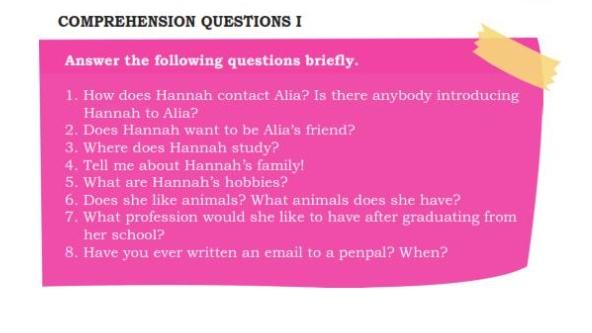 Yes she does, Hannah want to be Alia’s friendThomas Eddison high school in Minneapolis, Minnesota, USAShe has two brothers and two half sisters, and she is the middle child. Her father died a few years ago so her mother runs the house and the family business. Her father was a barista.She has a lots of hobbies, she likes music-mostly classical and folk music. Amd she likes sports, especially tennis and basketballYes she does, she and her sister have three dogsA park ranger, perhaps work for the national parks serviceI’ve never written an email to a pen Pal 